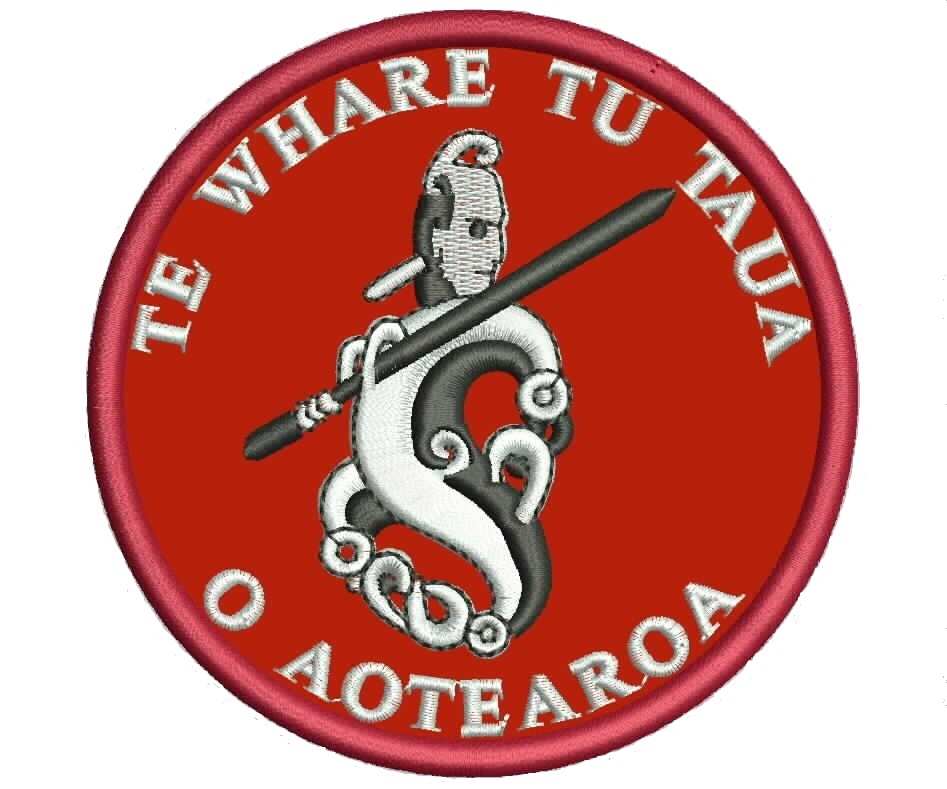 TWTTOA TAANEKAAKAHUORDER FORMPlease note that only TWTTOA exponents will be able to wear KaakahuName_________________________________________________________________________Contact Number_________________________________________Total Cost___________________________________Total Items___________________________________________ItemsPricesSMLXL2XL3XL5XLMen’s Shorts $45Men’s Singlets $30Men’s V-Necks $35Bucket Hat$30Sport Caps$30